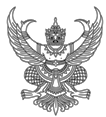 บันทึกข้อความส่วนราชการ สำนักงานเลขานุการ คณะศิลปศาสตร์ มหาวิทยาลัยอุบลราขธานี โทร....................ที่ อว0604.9/ 		                         	วันที่  เรื่อง  ขออนุมัติปฏิบัติงานนอกเวลาราชการเรียน  คณบดีคณะศิลปศาสตร์	ด้วยข้าพเจ้า.................................................................. ตำแหน่ง........................................................มีความประสงค์ขออนุมัติปฏิบัติงานนอกเวลาราชการ ในงานเกี่ยวกับเรื่อง ...............................................................................................................................................................................................................................................................................................................................................................................................................................	โดยขอเบิกค่าอาหารทำการนอกเวลาราชการตามระเบียบการจายเงินค่าตอบแทนการปฏิบัติงานนอกเวลาราชการ  พ.ศ.2550	ระหว่างวันที่....................................................ถึงวันที่.............................................................	โดยมีผู้ร่วมงาน จำนวน..................... ราย ดังรายชื่อต่อไปนี้                       	1................................................................	2.................................................................	3................................................................	4.................................................................	5................................................................	6.................................................................	7................................................................	8.................................................................	9................................................................	10...............................................................งบประมาณ....................................บาท	จึงเรียนมาเพื่อโปรดพิจาณา				 (ลงชื่อ)........................................ผู้ขออนุมัติ/ผู้รับผิดชอบโครงการ 			                    (.......................................)				(ลงชื่อ).........................................รองคณบดีที่เกี่ยวข้อง/หัวหน้าสำนักงาน   				        (..........................................)				(ลงชื่อ).............................................ผู้อนุมัติ  				        (.........................................)